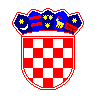 REPUBLIKA HRVATSKASISAČKO-MOSLAVAČKA ŽUPANIJAOPĆINA DVOROPĆINSKO VIJEĆEKLASA:  023-05/19-01/02URBROJ: 2176/08-02-19-07Dvor, 26. studenog 2019.	Temeljem članka 32. Statuta Općine Dvor („Službeni vjesnik“, broj 31/09., 13/10., 15/13., 30/14, 19/18), S A Z I V A M23. SJEDNICU OPĆINSKOG VIJEĆA OPĆINE DVORkoja će se održati u srijedu, 04. prosinca 2019. godine, s početkom u 9:00 sati u vijećnici Općine Dvor, Trg bana Josipa Jelačića 10, Dvor.Za sjednicu predlažem slijedećiDnevni red:Usvajanje zapisnika sa prethodne sjedniceDonošenje Zaključka po podnesenim Planovima i Programima rada za 2020. godinu:Dječjeg vrtića Sunce u DvoruKnjižnice i čitaonice DvorODCK DvorDonošenje Zaključka po podnesenom Financijskom planu za 2020. godinu ODCK DvorDonošenje Zaključka po podnesenom Financijskom izvještaju trgovačkog društva Komunalac-Dvor d.o.o za 2018. godinuDonošenje Zaključka po podnesenom Financijskom planu trgovačkog društva Komunalac-Dvor d.o.o za 2020. godinuDonošenje Zaključka po podnesenom Financijskom izvještaju trgovačkog društva Dvorkom d.o.o za 2018. godinuDonošenje Zaključka po podnesenom Financijskom planu trgovačkog društva Dvorkom d.o.o za 2020. godinuDonošenje Programa javnih potreba Općine Dvor za 2020. godinu:u kulturiu školstvuu sportuu socijalnoj skrbiu predškolskom odgojuDonošenje Odluke o jednokratnoj novčanoj pomoći za opremu novorođenog djeteta u 2020. godiniDonošenje Odluke o sufinanciranju prijevoza učenika u 2020. godiniDonošenje Odluke o sufinanciranju prijevoza učenika u 2020. godini, koji privremeno borave u mjestu školovanjaDonošenje Odluke o sufinanciranju troškova pregleda svinjskog mesa na trihinelu u 2020. godiniDonošenje Programa građenja građevina za gospodarenje komunalnog otpada za 2020. godinuDonošenje Programa utroška sredstava šumskog doprinosa za 2020. godinu Donošenje Programa utroška sredstava naknade za zadržavanje nezakonito izgrađenih zgrada u prostoru za 2020. godinu  Donošenje Programa korištenja sredstava od zakupa državnog poljoprivrednog zemljišta za 2020. godinuDonošenje Programa gradnja komunalne infrastrukture  za 2020. godinu Donošenje Programa održavanja komunalne infrastrukture za 2020. godinuDonošenje Odluke o raspoređivanju sredstava iz Proračuna Općine Dvor za 2020. godinu za redovito financiranje političkih stranaka i članova Općinskog vijeća izabranih s liste grupe birača zastupljenih u Općinskom vijeću Općine DvorDonošenje Proračuna Općine Dvor za 2020. godinu, sa projekcijama za 2022. i 2022. godinu i Planom razvojnih programa Donošenje Odluke o izvršavanju Proračuna Općine Dvor za 2020. godinuPredsjednik Vijeća     Stjepan Buić